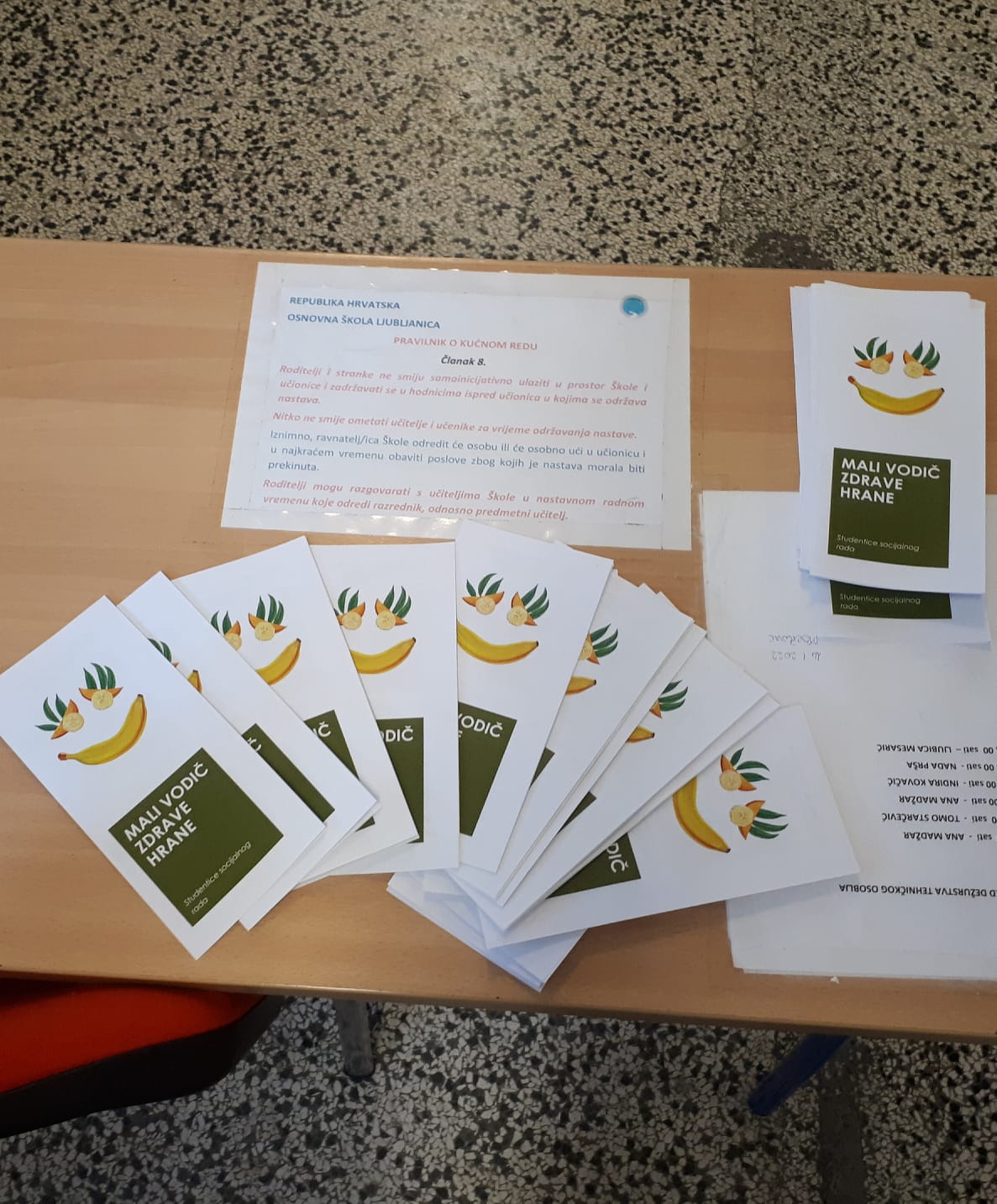 Projekt: Vlastita cherry rajčicaPotrebno je: sjemenka  ili sadnica, posuda (tegla)   dubine 20-25cm, voda, drveni štap; uzgoj započinje u svibnju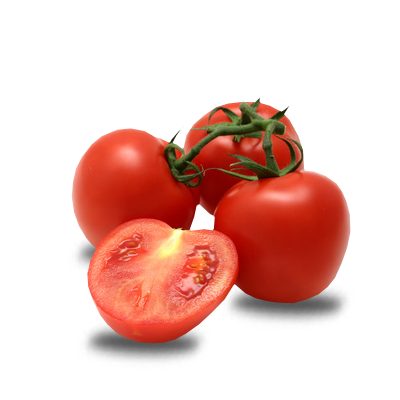 Korak: na dno posude stavite kamenčiće ili izbušite rupe kako bi voda mogla protjecatiKorak: do pola posudu ispunite kompostom, potom položite sadnicu te do vrha napunite zemljom i kompostom Korak: redovito polijevajte, ali samo da zemlja bude vlažna te osigurajte drvenu potporuKorak: osigurajte vašoj rajčici mjesto s najviše sunca (6-8 sati dnevno) 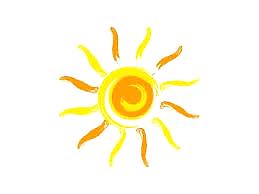 Korak: uživajte u plodovima!*Za iskusne botaničare: rajčica se može uzgojiti i od sjemena ukoliko se posadi ranije te je se drži na toplom tijekom hladnijih dana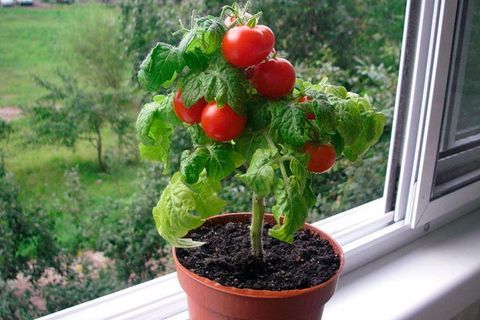 Povrće i voće koje uspijeva i unutra: špinat, kelj, salata, jagode, mrkva, luk, radič, zelena salata, brokulaTanjur pravilne prehrane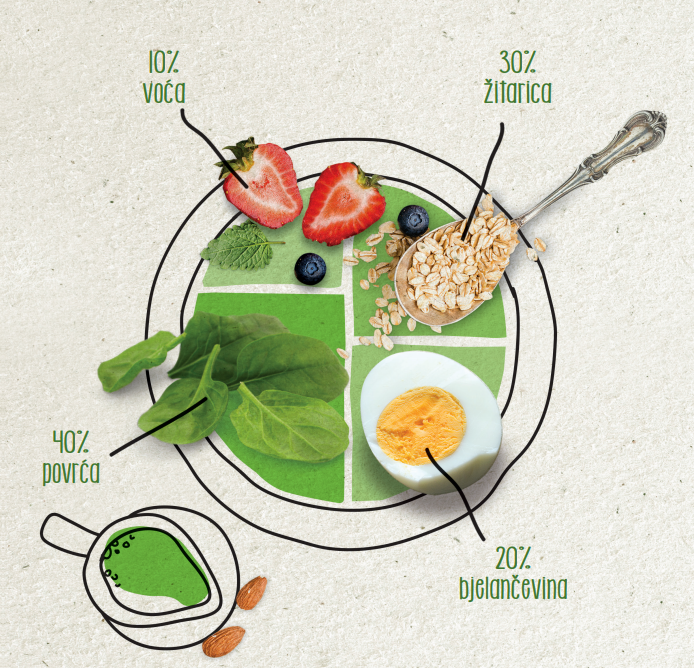 Jedite raznobojnu, raznovrsnu i sezonsku hranuJedite pet porcija voća ili povrća dnevno     Koliko trebaš pojesti u jednom     obroku?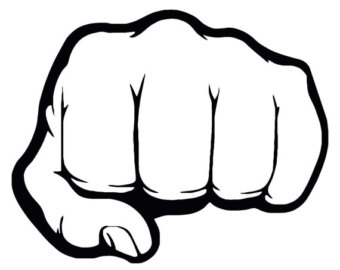 Voće veličine stisnute šake 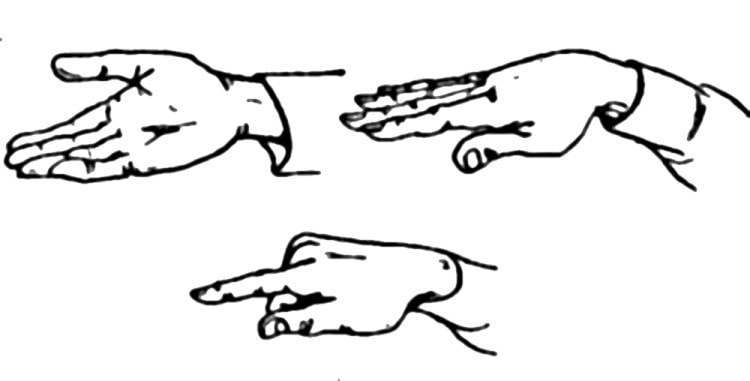 Povrće koliko stane na oba dlana 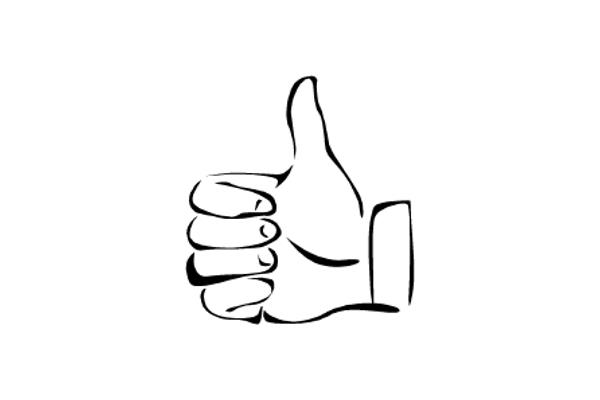 Masnoće veličine palca Žitarice koliko stane na dlanMeso, riba, jaje veličine otvorenog dlana bez prstiju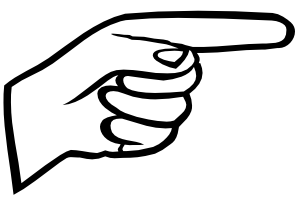 Čokolade veličine kažiprsta